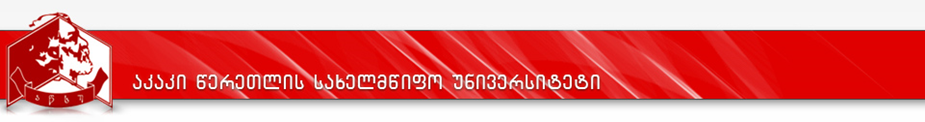 კურიკულუმიდანართი 1პროგრამის დასახელებაპროგრამის დასახელებაქართული  ენა და ლიტერატურა Georgian Language and Literature  ქართული  ენა და ლიტერატურა Georgian Language and Literature  მისანიჭებელი აკადემიური ხარისხი/კვალიფიკაციამისანიჭებელი აკადემიური ხარისხი/კვალიფიკაციაჰუმანიტარულ მეცნიერებათა ბაკალავრი   ფილოლოგიაშიBachelor of Arts in Philology  ჰუმანიტარულ მეცნიერებათა ბაკალავრი   ფილოლოგიაშიBachelor of Arts in Philology  ფაკულტეტის დასახელებაფაკულტეტის დასახელებაჰუმანიტარულ მეცნიერებათა ფაკულტეტი  ჰუმანიტარულ მეცნიერებათა ფაკულტეტი  პროგრამის ხელმძღვანელი/ხელმძღვანელები/კოორდინატორიპროგრამის ხელმძღვანელი/ხელმძღვანელები/კოორდინატორიპროფესორი  ნესტან კუტივაძეპროფესორი რუსუდან საღინაძეპროფესორი  ნესტან კუტივაძეპროფესორი რუსუდან საღინაძეპროგრამის ხანგრძლივობა/მოცულობა (სემესტრი, კრედიტების რაოდენობა)პროგრამის ხანგრძლივობა/მოცულობა (სემესტრი, კრედიტების რაოდენობა)პროგრამის ხანგრძლივობა: 8 სემესტრი; 240 კრედიტი.ძირითადი (major) პროგრამა - 180 კრედიტიდამატებითი (minor) პროგრამა - 60 კრედიტი პროგრამის ხანგრძლივობა: 8 სემესტრი; 240 კრედიტი.ძირითადი (major) პროგრამა - 180 კრედიტიდამატებითი (minor) პროგრამა - 60 კრედიტი სწავლების ენასწავლების ენასწავლების ენაქართული  პროგრამის შემუშავებისა და განახლების თარიღები;პროგრამის შემუშავებისა და განახლების თარიღები;პროგრამის შემუშავებისა და განახლების თარიღები; სსიპ - აკაკი წერეთლის სახელმწიფო უნივერსიტეტის ქართული ენისა და ლიტერატურის საბაკალავრო პროგრამა (საგანმანათლებლო პროგრამების აკრედიტაციის საბჭოს გადაწყვეტილება №44, 23. 09. 2011).სსიპ - აკაკი წერეთლის სახელმწიფო უნივერსიტეტის ქართული ენისა და ლიტერატურის საბაკალავრო პროგრამა (საგანმანათლებლო პროგრამების აკრედიტაციის საბჭოს გადაწყვეტილება №93 (11/12), 13. 07. 2012).პროგრამაზე დაშვების წინაპირობები (მოთხოვნები)პროგრამაზე დაშვების წინაპირობები (მოთხოვნები)პროგრამაზე დაშვების წინაპირობები (მოთხოვნები)პროგრამაზე დაშვების წინაპირობები (მოთხოვნები)ბაკალავრიატის საგანმანათლებლო პროგრამით სწავლის უფლება აქვს აბიტურიენტს, რომელმაც გაიარა შესაბამისი ერთიანი ეროვნული გამოცდები საქართველოს განათლებისა და მეცნიერების სამინისტროს მიერ დადგენილი წესის შესაბამისად და ფლობს სათანადო სერტიფიკატს. შენიშვნა: უცხო ქვეყნის მოქალაქეებისათვის სავალდებულოა სახელმწიფოთაშორისი ხელშეკრულებით განსაზღვრული ეკვივალენტური დოკუმენტის არსებობა.ბაკალავრიატის საგანმანათლებლო პროგრამით სწავლის უფლება აქვს აბიტურიენტს, რომელმაც გაიარა შესაბამისი ერთიანი ეროვნული გამოცდები საქართველოს განათლებისა და მეცნიერების სამინისტროს მიერ დადგენილი წესის შესაბამისად და ფლობს სათანადო სერტიფიკატს. შენიშვნა: უცხო ქვეყნის მოქალაქეებისათვის სავალდებულოა სახელმწიფოთაშორისი ხელშეკრულებით განსაზღვრული ეკვივალენტური დოკუმენტის არსებობა.ბაკალავრიატის საგანმანათლებლო პროგრამით სწავლის უფლება აქვს აბიტურიენტს, რომელმაც გაიარა შესაბამისი ერთიანი ეროვნული გამოცდები საქართველოს განათლებისა და მეცნიერების სამინისტროს მიერ დადგენილი წესის შესაბამისად და ფლობს სათანადო სერტიფიკატს. შენიშვნა: უცხო ქვეყნის მოქალაქეებისათვის სავალდებულოა სახელმწიფოთაშორისი ხელშეკრულებით განსაზღვრული ეკვივალენტური დოკუმენტის არსებობა.ბაკალავრიატის საგანმანათლებლო პროგრამით სწავლის უფლება აქვს აბიტურიენტს, რომელმაც გაიარა შესაბამისი ერთიანი ეროვნული გამოცდები საქართველოს განათლებისა და მეცნიერების სამინისტროს მიერ დადგენილი წესის შესაბამისად და ფლობს სათანადო სერტიფიკატს. შენიშვნა: უცხო ქვეყნის მოქალაქეებისათვის სავალდებულოა სახელმწიფოთაშორისი ხელშეკრულებით განსაზღვრული ეკვივალენტური დოკუმენტის არსებობა.პროგრამის მიზნებიპროგრამის მიზნებიპროგრამის მიზნებიპროგრამის მიზნებისტუდენტთა მომზადება ზოგადფილოლოგიური      მიმართულებით;  საბაზისო მოთხოვნათა შესაბამის დონეზე       ქართველურ  ენათმეცნიერებასა და ლიტერატურათმცოდნეობაში   ცოდნის   მიღება;   ქართული   ენისა  და  ქართული ლიტერატურის   ძირითად    საკითხებსა და  ქართველოლოგიის ზოგად პრობლემებში გაცნობიერება; დარგის     პრობლემატიკის  შესასწავლად საჭირო უნარ-ჩვევების გამომუშავება; პრაქტიკული საქმიანობისათვის  და მაგისტრატურაში სწავლის გასაგრძელებლად მომზადება. სტუდენტთა მომზადება ზოგადფილოლოგიური      მიმართულებით;  საბაზისო მოთხოვნათა შესაბამის დონეზე       ქართველურ  ენათმეცნიერებასა და ლიტერატურათმცოდნეობაში   ცოდნის   მიღება;   ქართული   ენისა  და  ქართული ლიტერატურის   ძირითად    საკითხებსა და  ქართველოლოგიის ზოგად პრობლემებში გაცნობიერება; დარგის     პრობლემატიკის  შესასწავლად საჭირო უნარ-ჩვევების გამომუშავება; პრაქტიკული საქმიანობისათვის  და მაგისტრატურაში სწავლის გასაგრძელებლად მომზადება. სტუდენტთა მომზადება ზოგადფილოლოგიური      მიმართულებით;  საბაზისო მოთხოვნათა შესაბამის დონეზე       ქართველურ  ენათმეცნიერებასა და ლიტერატურათმცოდნეობაში   ცოდნის   მიღება;   ქართული   ენისა  და  ქართული ლიტერატურის   ძირითად    საკითხებსა და  ქართველოლოგიის ზოგად პრობლემებში გაცნობიერება; დარგის     პრობლემატიკის  შესასწავლად საჭირო უნარ-ჩვევების გამომუშავება; პრაქტიკული საქმიანობისათვის  და მაგისტრატურაში სწავლის გასაგრძელებლად მომზადება. სტუდენტთა მომზადება ზოგადფილოლოგიური      მიმართულებით;  საბაზისო მოთხოვნათა შესაბამის დონეზე       ქართველურ  ენათმეცნიერებასა და ლიტერატურათმცოდნეობაში   ცოდნის   მიღება;   ქართული   ენისა  და  ქართული ლიტერატურის   ძირითად    საკითხებსა და  ქართველოლოგიის ზოგად პრობლემებში გაცნობიერება; დარგის     პრობლემატიკის  შესასწავლად საჭირო უნარ-ჩვევების გამომუშავება; პრაქტიკული საქმიანობისათვის  და მაგისტრატურაში სწავლის გასაგრძელებლად მომზადება. სწავლის შედეგები  ( ზოგადი და დარგობრივი კომპეტენციები) (სწავლის შედეგების რუქა ახლავს დანართის სახით, იხ. დანართი 1)სწავლის შედეგები  ( ზოგადი და დარგობრივი კომპეტენციები) (სწავლის შედეგების რუქა ახლავს დანართის სახით, იხ. დანართი 1)სწავლის შედეგები  ( ზოგადი და დარგობრივი კომპეტენციები) (სწავლის შედეგების რუქა ახლავს დანართის სახით, იხ. დანართი 1)სწავლის შედეგები  ( ზოგადი და დარგობრივი კომპეტენციები) (სწავლის შედეგების რუქა ახლავს დანართის სახით, იხ. დანართი 1)ცოდნა და გაცნობიერებაბაკალავრიატის კურსადმთავრებულს აქვს საბაზისო ცოდნა ქართულ ლიტერატურასა და ქართველურ ენათმეცნიერებაში. შეუძლია  დარგის კომპლექსურ საკითხების გაცნობიერება ერთ მთლიან კულტურულ კონტექსტში. აქვს საბაზისო ცოდნა: ფილოსოფიაში; ისტორიულ მეცნიერებებში; კლასიკურ ფილოლოგიაში; ენათმეცნიერების შესავალში; ლიტმცოდნეობის შესავალში; თანამედროვე  ქართულ ენაში (ფონეტიკა, მორფოლოგია, სინტაქსი), ძველ ქართულ ენაში, ქართული ენის  დიალქტოლოგიაში, ქართული ენის ლექსიკოლოგიასა და სტილისტიკაში; ქართული სალიტერატურო ენის ისტორიაში; ზოგად ენათმეცნიერებაში, ძველ ქართულ ლიტერატურაში;  XIX საუკუნის ქართულ ლიტერატურაში;  XX საუკუნის ქართულ  ლიტერატურაში; XX და XXI საუკუნეთა მიჯნის ქართულ ლიტერატურაში; ქართულ ფოლკლორში; რუსთველოლოგიაში; ტექსტოლოგიაში; ლიტერატურის თეორიაში; ქართულ ლიტერატურულ  კრიტიკაში. შეისწავლის უცხო ენას არანაკლებ  B-1 დონეზე.განუმტკიცებული აქვს მხატვრულ-ესთეტიკური აზროვნება, შეუძლია სამეცნიერო ლიტერატურაზე მუშაობა, შეუძლია ლიტერატურათმცოდნეობითი და ლინგვისტური წყაროების, ფაქტებისა და მოვლენების კრიტიკული შეფასება, ქართული ენისა და ლიტერატურის მნიშვნელოვან საკითხებზე საკუთარი პოზიციის გამოხატვა და დასაბუთება;შეუძლია დარგობრივ პრობლემების  განხილვა ერთ მთლიან ისტორიულ, ფილოსოფიურ და კულტურულ კონტექსტში.ბაკალავრიატის კურსადმთავრებულს აქვს საბაზისო ცოდნა ქართულ ლიტერატურასა და ქართველურ ენათმეცნიერებაში. შეუძლია  დარგის კომპლექსურ საკითხების გაცნობიერება ერთ მთლიან კულტურულ კონტექსტში. აქვს საბაზისო ცოდნა: ფილოსოფიაში; ისტორიულ მეცნიერებებში; კლასიკურ ფილოლოგიაში; ენათმეცნიერების შესავალში; ლიტმცოდნეობის შესავალში; თანამედროვე  ქართულ ენაში (ფონეტიკა, მორფოლოგია, სინტაქსი), ძველ ქართულ ენაში, ქართული ენის  დიალქტოლოგიაში, ქართული ენის ლექსიკოლოგიასა და სტილისტიკაში; ქართული სალიტერატურო ენის ისტორიაში; ზოგად ენათმეცნიერებაში, ძველ ქართულ ლიტერატურაში;  XIX საუკუნის ქართულ ლიტერატურაში;  XX საუკუნის ქართულ  ლიტერატურაში; XX და XXI საუკუნეთა მიჯნის ქართულ ლიტერატურაში; ქართულ ფოლკლორში; რუსთველოლოგიაში; ტექსტოლოგიაში; ლიტერატურის თეორიაში; ქართულ ლიტერატურულ  კრიტიკაში. შეისწავლის უცხო ენას არანაკლებ  B-1 დონეზე.განუმტკიცებული აქვს მხატვრულ-ესთეტიკური აზროვნება, შეუძლია სამეცნიერო ლიტერატურაზე მუშაობა, შეუძლია ლიტერატურათმცოდნეობითი და ლინგვისტური წყაროების, ფაქტებისა და მოვლენების კრიტიკული შეფასება, ქართული ენისა და ლიტერატურის მნიშვნელოვან საკითხებზე საკუთარი პოზიციის გამოხატვა და დასაბუთება;შეუძლია დარგობრივ პრობლემების  განხილვა ერთ მთლიან ისტორიულ, ფილოსოფიურ და კულტურულ კონტექსტში.ბაკალავრიატის კურსადმთავრებულს აქვს საბაზისო ცოდნა ქართულ ლიტერატურასა და ქართველურ ენათმეცნიერებაში. შეუძლია  დარგის კომპლექსურ საკითხების გაცნობიერება ერთ მთლიან კულტურულ კონტექსტში. აქვს საბაზისო ცოდნა: ფილოსოფიაში; ისტორიულ მეცნიერებებში; კლასიკურ ფილოლოგიაში; ენათმეცნიერების შესავალში; ლიტმცოდნეობის შესავალში; თანამედროვე  ქართულ ენაში (ფონეტიკა, მორფოლოგია, სინტაქსი), ძველ ქართულ ენაში, ქართული ენის  დიალქტოლოგიაში, ქართული ენის ლექსიკოლოგიასა და სტილისტიკაში; ქართული სალიტერატურო ენის ისტორიაში; ზოგად ენათმეცნიერებაში, ძველ ქართულ ლიტერატურაში;  XIX საუკუნის ქართულ ლიტერატურაში;  XX საუკუნის ქართულ  ლიტერატურაში; XX და XXI საუკუნეთა მიჯნის ქართულ ლიტერატურაში; ქართულ ფოლკლორში; რუსთველოლოგიაში; ტექსტოლოგიაში; ლიტერატურის თეორიაში; ქართულ ლიტერატურულ  კრიტიკაში. შეისწავლის უცხო ენას არანაკლებ  B-1 დონეზე.განუმტკიცებული აქვს მხატვრულ-ესთეტიკური აზროვნება, შეუძლია სამეცნიერო ლიტერატურაზე მუშაობა, შეუძლია ლიტერატურათმცოდნეობითი და ლინგვისტური წყაროების, ფაქტებისა და მოვლენების კრიტიკული შეფასება, ქართული ენისა და ლიტერატურის მნიშვნელოვან საკითხებზე საკუთარი პოზიციის გამოხატვა და დასაბუთება;შეუძლია დარგობრივ პრობლემების  განხილვა ერთ მთლიან ისტორიულ, ფილოსოფიურ და კულტურულ კონტექსტში.ცოდნის პრაქტიკაში გამოყენების უნარიშეუძლია მიღებული ცოდნის პრაქტიკულად გამოყენება წინასწარ განსაზღვრულ  მითითებათა შესაბამისად;შეიძლია ძველი და ახალი ქართული ენის ფონეტიკის, მორფოლოგიის, სინტაქსის, დიალექტოლოგიის, ლექსიკოლოგიის, სტილისტიკის, ქართული ლიტერატურის, ლიტერატურის თეორიის, ფოლკლორის, ტექსტოლოგიისა და ლიტერატურული კრიტიკის საბაზისო საკითხების გააზრება, ახალ ინფორმაციებთან დაკავშირება და სათანადოდ შეფასება;საბაზისო ცოდნის საფუძველზე შეუძლია დარგის კომპლექსური საკითხების გამოცნობა, ჩვენება  და ახსნა;  შეუძლია პრაქტიკული ხასიათის პროექტების განხორციელებაში მონაწილეობის მიღება;შეუძლია ლიტერატურულ და ლინგვოკულტუროლოგიურ პროცესებთან დაკავშირებით გამართულ განხილვებში მონაწილეობის მისაღებად მომზადება.შეუძლია მიღებული ცოდნის პრაქტიკულად გამოყენება წინასწარ განსაზღვრულ  მითითებათა შესაბამისად;შეიძლია ძველი და ახალი ქართული ენის ფონეტიკის, მორფოლოგიის, სინტაქსის, დიალექტოლოგიის, ლექსიკოლოგიის, სტილისტიკის, ქართული ლიტერატურის, ლიტერატურის თეორიის, ფოლკლორის, ტექსტოლოგიისა და ლიტერატურული კრიტიკის საბაზისო საკითხების გააზრება, ახალ ინფორმაციებთან დაკავშირება და სათანადოდ შეფასება;საბაზისო ცოდნის საფუძველზე შეუძლია დარგის კომპლექსური საკითხების გამოცნობა, ჩვენება  და ახსნა;  შეუძლია პრაქტიკული ხასიათის პროექტების განხორციელებაში მონაწილეობის მიღება;შეუძლია ლიტერატურულ და ლინგვოკულტუროლოგიურ პროცესებთან დაკავშირებით გამართულ განხილვებში მონაწილეობის მისაღებად მომზადება.შეუძლია მიღებული ცოდნის პრაქტიკულად გამოყენება წინასწარ განსაზღვრულ  მითითებათა შესაბამისად;შეიძლია ძველი და ახალი ქართული ენის ფონეტიკის, მორფოლოგიის, სინტაქსის, დიალექტოლოგიის, ლექსიკოლოგიის, სტილისტიკის, ქართული ლიტერატურის, ლიტერატურის თეორიის, ფოლკლორის, ტექსტოლოგიისა და ლიტერატურული კრიტიკის საბაზისო საკითხების გააზრება, ახალ ინფორმაციებთან დაკავშირება და სათანადოდ შეფასება;საბაზისო ცოდნის საფუძველზე შეუძლია დარგის კომპლექსური საკითხების გამოცნობა, ჩვენება  და ახსნა;  შეუძლია პრაქტიკული ხასიათის პროექტების განხორციელებაში მონაწილეობის მიღება;შეუძლია ლიტერატურულ და ლინგვოკულტუროლოგიურ პროცესებთან დაკავშირებით გამართულ განხილვებში მონაწილეობის მისაღებად მომზადება.დასკვნის უნარიშეუძლია ფილოლოგიის დარგში ძირითადი პრობლემების ფორმულირება, ცალკეულ თემებთან დაკავშირებით მონაცემთა ბაზის შექმნა, სისტემატიზაცია, განზოგადება, სინთეზირება და კრიტიკული ანალიზის შემდეგ სათანადოდ დასაბუთებული დასკვნების ჩამოყალიბება;შეუძლია შესაბამის მითითებათა საფუძველზე  შესწავლილი მასალის ინტერპრეტაცია და შეჯამება დარგობრივი სფეროსათვის შესატყვის მეთოდთა გამოყენებითა და თანამედროვეობის მოთხოვნათა  გათვალისწინებით.შეუძლია ფილოლოგიის დარგში ძირითადი პრობლემების ფორმულირება, ცალკეულ თემებთან დაკავშირებით მონაცემთა ბაზის შექმნა, სისტემატიზაცია, განზოგადება, სინთეზირება და კრიტიკული ანალიზის შემდეგ სათანადოდ დასაბუთებული დასკვნების ჩამოყალიბება;შეუძლია შესაბამის მითითებათა საფუძველზე  შესწავლილი მასალის ინტერპრეტაცია და შეჯამება დარგობრივი სფეროსათვის შესატყვის მეთოდთა გამოყენებითა და თანამედროვეობის მოთხოვნათა  გათვალისწინებით.შეუძლია ფილოლოგიის დარგში ძირითადი პრობლემების ფორმულირება, ცალკეულ თემებთან დაკავშირებით მონაცემთა ბაზის შექმნა, სისტემატიზაცია, განზოგადება, სინთეზირება და კრიტიკული ანალიზის შემდეგ სათანადოდ დასაბუთებული დასკვნების ჩამოყალიბება;შეუძლია შესაბამის მითითებათა საფუძველზე  შესწავლილი მასალის ინტერპრეტაცია და შეჯამება დარგობრივი სფეროსათვის შესატყვის მეთოდთა გამოყენებითა და თანამედროვეობის მოთხოვნათა  გათვალისწინებით.კომუნიკაციის უნარიშეუძლია ქართული ენისა და ლიტერატურის  პრობლემებთან დაკავშირებით წერილობითი ანგარიშის მომზადება და ინფორმაციის ზეპირად გადაცემა სპეციალისტებისა და არასპეციალისტებისათვის ქართულ და უცხო ენებზე;შეუძლია პროფესიულ დისკუსიაში   მონაწილეობა,  საკუთარ   შეხედულებათა პრეზენტაცია, განმარტება და დაცვა; შეუძლია ქართულ და უცხო ენებზე სპეციალური მასალის  მოძიება როგორც ინტერნეტით, ასევე ბიბლიოთეკებში. საჭირო ინფორმაციის  შეკრება, სისტემატიზაცია და შეჯამება. შეუძლია ქართული ენისა და ლიტერატურის  პრობლემებთან დაკავშირებით წერილობითი ანგარიშის მომზადება და ინფორმაციის ზეპირად გადაცემა სპეციალისტებისა და არასპეციალისტებისათვის ქართულ და უცხო ენებზე;შეუძლია პროფესიულ დისკუსიაში   მონაწილეობა,  საკუთარ   შეხედულებათა პრეზენტაცია, განმარტება და დაცვა; შეუძლია ქართულ და უცხო ენებზე სპეციალური მასალის  მოძიება როგორც ინტერნეტით, ასევე ბიბლიოთეკებში. საჭირო ინფორმაციის  შეკრება, სისტემატიზაცია და შეჯამება. შეუძლია ქართული ენისა და ლიტერატურის  პრობლემებთან დაკავშირებით წერილობითი ანგარიშის მომზადება და ინფორმაციის ზეპირად გადაცემა სპეციალისტებისა და არასპეციალისტებისათვის ქართულ და უცხო ენებზე;შეუძლია პროფესიულ დისკუსიაში   მონაწილეობა,  საკუთარ   შეხედულებათა პრეზენტაცია, განმარტება და დაცვა; შეუძლია ქართულ და უცხო ენებზე სპეციალური მასალის  მოძიება როგორც ინტერნეტით, ასევე ბიბლიოთეკებში. საჭირო ინფორმაციის  შეკრება, სისტემატიზაცია და შეჯამება. სწავლის უნარიშეუძლია დროის დაგეგმვა, ორგანიზება, პრაქტიკული მეცადინეობის დაწყებამდე გეგმის შედგენა, პრიორიტეტების გამოყოფა და საკუთარ შესაძლებლობათა შეფასება;შეუძლია მიმდინარე სასწავლო პროცესის, შუალედური და ფინალური შეფასებების შედეგების შესაბამისად საკუთარი სწავლის პროცესის   ადეკვატურად შეფასება და შემდგომი სწავლის საჭიროებათა  დადგენა.შეუძლია დროის დაგეგმვა, ორგანიზება, პრაქტიკული მეცადინეობის დაწყებამდე გეგმის შედგენა, პრიორიტეტების გამოყოფა და საკუთარ შესაძლებლობათა შეფასება;შეუძლია მიმდინარე სასწავლო პროცესის, შუალედური და ფინალური შეფასებების შედეგების შესაბამისად საკუთარი სწავლის პროცესის   ადეკვატურად შეფასება და შემდგომი სწავლის საჭიროებათა  დადგენა.შეუძლია დროის დაგეგმვა, ორგანიზება, პრაქტიკული მეცადინეობის დაწყებამდე გეგმის შედგენა, პრიორიტეტების გამოყოფა და საკუთარ შესაძლებლობათა შეფასება;შეუძლია მიმდინარე სასწავლო პროცესის, შუალედური და ფინალური შეფასებების შედეგების შესაბამისად საკუთარი სწავლის პროცესის   ადეკვატურად შეფასება და შემდგომი სწავლის საჭიროებათა  დადგენა.ღირებულებებიშეუძლია პროფესიული ეთიკის დაცვა და სხვათა დამსახურების ობიექტურად და კეთილსინდისიერად შეფასება;         შეუძლია ეროვნულ-სახელმწიფოებრივი, საზოგადოებრივი, კულტურული,    მეცნიერული   და სხვა სახის მოვლენებისადმი სახელმწიფოებრივი  მიდგომა;შეუძლია ჰუმანისტურ ღირებულებათა ფორმირების პროცესში მონაწილეობა და სწრაფვა მათ დასამკვიდრებლად.შეუძლია პროფესიული ეთიკის დაცვა და სხვათა დამსახურების ობიექტურად და კეთილსინდისიერად შეფასება;         შეუძლია ეროვნულ-სახელმწიფოებრივი, საზოგადოებრივი, კულტურული,    მეცნიერული   და სხვა სახის მოვლენებისადმი სახელმწიფოებრივი  მიდგომა;შეუძლია ჰუმანისტურ ღირებულებათა ფორმირების პროცესში მონაწილეობა და სწრაფვა მათ დასამკვიდრებლად.შეუძლია პროფესიული ეთიკის დაცვა და სხვათა დამსახურების ობიექტურად და კეთილსინდისიერად შეფასება;         შეუძლია ეროვნულ-სახელმწიფოებრივი, საზოგადოებრივი, კულტურული,    მეცნიერული   და სხვა სახის მოვლენებისადმი სახელმწიფოებრივი  მიდგომა;შეუძლია ჰუმანისტურ ღირებულებათა ფორმირების პროცესში მონაწილეობა და სწრაფვა მათ დასამკვიდრებლად.სწავლების მეთოდებისწავლების მეთოდებისწავლების მეთოდებისწავლების მეთოდები ვერბალური მეთოდი, პრაქტიკული მეთოდი, დემონსტრირების მეთოდი,  დისკუსია/დებატები, გონებრივი იერიში, ჯგუფური მუშაობა,   ინდუქციური და დედუქციური მეთოდები ...  ვერბალური მეთოდი, პრაქტიკული მეთოდი, დემონსტრირების მეთოდი,  დისკუსია/დებატები, გონებრივი იერიში, ჯგუფური მუშაობა,   ინდუქციური და დედუქციური მეთოდები ...  ვერბალური მეთოდი, პრაქტიკული მეთოდი, დემონსტრირების მეთოდი,  დისკუსია/დებატები, გონებრივი იერიში, ჯგუფური მუშაობა,   ინდუქციური და დედუქციური მეთოდები ...  ვერბალური მეთოდი, პრაქტიკული მეთოდი, დემონსტრირების მეთოდი,  დისკუსია/დებატები, გონებრივი იერიში, ჯგუფური მუშაობა,   ინდუქციური და დედუქციური მეთოდები ... პროგრამის სტრუქტურაპროგრამის სტრუქტურაპროგრამის სტრუქტურაპროგრამის სტრუქტურასაუნივერსიტეტო სავალდებულო კურსები - 15 კრედიტი;პროგრამისათვის სავალდებულო კურსები - 125 კრედიტიარჩევითი კურსებისათვის - 40 კრედიტი; დამატებითი სპეციალობისათვის - 60 კრედიტი. სასწავლო გეგმა იხ.დანართის სახით!იხ დანართი 2.საუნივერსიტეტო სავალდებულო კურსები - 15 კრედიტი;პროგრამისათვის სავალდებულო კურსები - 125 კრედიტიარჩევითი კურსებისათვის - 40 კრედიტი; დამატებითი სპეციალობისათვის - 60 კრედიტი. სასწავლო გეგმა იხ.დანართის სახით!იხ დანართი 2.საუნივერსიტეტო სავალდებულო კურსები - 15 კრედიტი;პროგრამისათვის სავალდებულო კურსები - 125 კრედიტიარჩევითი კურსებისათვის - 40 კრედიტი; დამატებითი სპეციალობისათვის - 60 კრედიტი. სასწავლო გეგმა იხ.დანართის სახით!იხ დანართი 2.საუნივერსიტეტო სავალდებულო კურსები - 15 კრედიტი;პროგრამისათვის სავალდებულო კურსები - 125 კრედიტიარჩევითი კურსებისათვის - 40 კრედიტი; დამატებითი სპეციალობისათვის - 60 კრედიტი. სასწავლო გეგმა იხ.დანართის სახით!იხ დანართი 2.სტუდენტის ცოდნის შეფასების სისტემა და კრიტერიუმები/სტუდენტის ცოდნის შეფასების სისტემა და კრიტერიუმები/სტუდენტის ცოდნის შეფასების სისტემა და კრიტერიუმები/სტუდენტის ცოდნის შეფასების სისტემა და კრიტერიუმები/აკაკი წერეთლის სახელმწიფო უნივერსიტეტში არსებული შეფასების სისტემა იყოფა შემდეგ კომპონენტებად:საგანმანათლებლო პროგრამის კომპონენტის შეფასების საერთო ქულიდან (100 ქულა) შუალედური შეფასების ხვედრითი წილი შეადგენს ჯამურად 60 ქულას, რომელიც თავის მხრივ მოიცავს შემდეგი შეფასების ფორმებს:სტუდენტის აქტივობა სასწავლო სემესტრის განმავლობაში (მოიცავს შეფასების სხვადასხვა კომპონენტებს) -30 ქულა;შუალედური გამოცდა- 30 ქულა;დასკვნითი გამოცდა -  40 ქულა. დასკვნით გამოცდაზე  გასვლის უფლება  ეძლევა სტუდენტს, რომელის შუალედური შეფასებების კომპონენტებში მინიმალური კომპეტენციის ზღვარი ჯამურად შეადგენს არანაკლებ 18 ქულას.შეფასების სისტემა უშვებს:ა) ხუთი სახის დადებით შეფასებას:ა.ა) (A) ფრიადი – შეფასების 91-100 ქულა;ა.ბ) (B) ძალიან კარგი – მაქსიმალური შეფასების 81-90 ქულა; ა.გ) (C) კარგი – მაქსიმალური შეფასების 71-80 ქულა;ა.დ) (D) დამაკმაყოფილებელი – მაქსიმალური შეფასების 61-70 ქულა; ა.ე) (E) საკმარისი – მაქსიმალური შეფასების 51-60 ქულა.ბ) ორი სახის უარყოფით შეფასებას:ბ.ა) (FX) ვერ ჩააბარა – მაქსიმალური შეფასების 41-50 ქულა, რაც ნიშნავს, რომ სტუდენტს ჩასაბარებლად მეტი მუშაობა სჭირდება და ეძლევა დამოუკიდებელი მუშაობით დამატებით გამოცდაზე ერთხელ გასვლის უფლება;ბ.ბ) (F) ჩაიჭრა – მაქსიმალური შეფასების 40 ქულა და ნაკლები, რაც ნიშნავს, რომ სტუდენტის მიერ ჩატარებული სამუშაო არ არის საკმარისი და მას საგანი ახლიდან აქვს შესასწავლი.საგანმანათლებლო პროგრამის სასწავლო კომპონენტში, FX-ის მიღების შემთხვევაში  დამატებითი გამოცდა დაინიშნება დასკვნითი გამოცდის შედეგების გამოცხადებიდან არანაკლებ 5 დღეში დასკვნით გამოცდაზე სტუდენტის მიერ მიღებული შეფასების მინიმალური ზღვარი განისაზღვრება  15 ქულითსტუდენტის მიერ დამატებით გამოცდაზე მიღებულ შეფასებას არ ემატება დასკვნით შეფასებაში მიღებული ქულათა რაოდენობა. დამატებით გამოცდაზე მიღებული შეფასება არის დასკვნითი შეფასება და აისახება საგანმანათლებლო პროგრამის სასწავლო კომპონენტის საბოლოო შეფასებაში. დამატებით გამოცდაზე მიღებული შეფასების გათვალისწინებით საგანმანათლებლო კომპონენტის საბოლოო შეფასებაში 0-50 ქულის მიღების შემთხვევაში, სტუდენტს უფორმდება შეფასება F-0 ქულა.                  კონკრეტული შეფასების კრიტერიუმები იხ. კონკრეტული კურსის სილაბუსებში.აკაკი წერეთლის სახელმწიფო უნივერსიტეტში არსებული შეფასების სისტემა იყოფა შემდეგ კომპონენტებად:საგანმანათლებლო პროგრამის კომპონენტის შეფასების საერთო ქულიდან (100 ქულა) შუალედური შეფასების ხვედრითი წილი შეადგენს ჯამურად 60 ქულას, რომელიც თავის მხრივ მოიცავს შემდეგი შეფასების ფორმებს:სტუდენტის აქტივობა სასწავლო სემესტრის განმავლობაში (მოიცავს შეფასების სხვადასხვა კომპონენტებს) -30 ქულა;შუალედური გამოცდა- 30 ქულა;დასკვნითი გამოცდა -  40 ქულა. დასკვნით გამოცდაზე  გასვლის უფლება  ეძლევა სტუდენტს, რომელის შუალედური შეფასებების კომპონენტებში მინიმალური კომპეტენციის ზღვარი ჯამურად შეადგენს არანაკლებ 18 ქულას.შეფასების სისტემა უშვებს:ა) ხუთი სახის დადებით შეფასებას:ა.ა) (A) ფრიადი – შეფასების 91-100 ქულა;ა.ბ) (B) ძალიან კარგი – მაქსიმალური შეფასების 81-90 ქულა; ა.გ) (C) კარგი – მაქსიმალური შეფასების 71-80 ქულა;ა.დ) (D) დამაკმაყოფილებელი – მაქსიმალური შეფასების 61-70 ქულა; ა.ე) (E) საკმარისი – მაქსიმალური შეფასების 51-60 ქულა.ბ) ორი სახის უარყოფით შეფასებას:ბ.ა) (FX) ვერ ჩააბარა – მაქსიმალური შეფასების 41-50 ქულა, რაც ნიშნავს, რომ სტუდენტს ჩასაბარებლად მეტი მუშაობა სჭირდება და ეძლევა დამოუკიდებელი მუშაობით დამატებით გამოცდაზე ერთხელ გასვლის უფლება;ბ.ბ) (F) ჩაიჭრა – მაქსიმალური შეფასების 40 ქულა და ნაკლები, რაც ნიშნავს, რომ სტუდენტის მიერ ჩატარებული სამუშაო არ არის საკმარისი და მას საგანი ახლიდან აქვს შესასწავლი.საგანმანათლებლო პროგრამის სასწავლო კომპონენტში, FX-ის მიღების შემთხვევაში  დამატებითი გამოცდა დაინიშნება დასკვნითი გამოცდის შედეგების გამოცხადებიდან არანაკლებ 5 დღეში დასკვნით გამოცდაზე სტუდენტის მიერ მიღებული შეფასების მინიმალური ზღვარი განისაზღვრება  15 ქულითსტუდენტის მიერ დამატებით გამოცდაზე მიღებულ შეფასებას არ ემატება დასკვნით შეფასებაში მიღებული ქულათა რაოდენობა. დამატებით გამოცდაზე მიღებული შეფასება არის დასკვნითი შეფასება და აისახება საგანმანათლებლო პროგრამის სასწავლო კომპონენტის საბოლოო შეფასებაში. დამატებით გამოცდაზე მიღებული შეფასების გათვალისწინებით საგანმანათლებლო კომპონენტის საბოლოო შეფასებაში 0-50 ქულის მიღების შემთხვევაში, სტუდენტს უფორმდება შეფასება F-0 ქულა.                  კონკრეტული შეფასების კრიტერიუმები იხ. კონკრეტული კურსის სილაბუსებში.აკაკი წერეთლის სახელმწიფო უნივერსიტეტში არსებული შეფასების სისტემა იყოფა შემდეგ კომპონენტებად:საგანმანათლებლო პროგრამის კომპონენტის შეფასების საერთო ქულიდან (100 ქულა) შუალედური შეფასების ხვედრითი წილი შეადგენს ჯამურად 60 ქულას, რომელიც თავის მხრივ მოიცავს შემდეგი შეფასების ფორმებს:სტუდენტის აქტივობა სასწავლო სემესტრის განმავლობაში (მოიცავს შეფასების სხვადასხვა კომპონენტებს) -30 ქულა;შუალედური გამოცდა- 30 ქულა;დასკვნითი გამოცდა -  40 ქულა. დასკვნით გამოცდაზე  გასვლის უფლება  ეძლევა სტუდენტს, რომელის შუალედური შეფასებების კომპონენტებში მინიმალური კომპეტენციის ზღვარი ჯამურად შეადგენს არანაკლებ 18 ქულას.შეფასების სისტემა უშვებს:ა) ხუთი სახის დადებით შეფასებას:ა.ა) (A) ფრიადი – შეფასების 91-100 ქულა;ა.ბ) (B) ძალიან კარგი – მაქსიმალური შეფასების 81-90 ქულა; ა.გ) (C) კარგი – მაქსიმალური შეფასების 71-80 ქულა;ა.დ) (D) დამაკმაყოფილებელი – მაქსიმალური შეფასების 61-70 ქულა; ა.ე) (E) საკმარისი – მაქსიმალური შეფასების 51-60 ქულა.ბ) ორი სახის უარყოფით შეფასებას:ბ.ა) (FX) ვერ ჩააბარა – მაქსიმალური შეფასების 41-50 ქულა, რაც ნიშნავს, რომ სტუდენტს ჩასაბარებლად მეტი მუშაობა სჭირდება და ეძლევა დამოუკიდებელი მუშაობით დამატებით გამოცდაზე ერთხელ გასვლის უფლება;ბ.ბ) (F) ჩაიჭრა – მაქსიმალური შეფასების 40 ქულა და ნაკლები, რაც ნიშნავს, რომ სტუდენტის მიერ ჩატარებული სამუშაო არ არის საკმარისი და მას საგანი ახლიდან აქვს შესასწავლი.საგანმანათლებლო პროგრამის სასწავლო კომპონენტში, FX-ის მიღების შემთხვევაში  დამატებითი გამოცდა დაინიშნება დასკვნითი გამოცდის შედეგების გამოცხადებიდან არანაკლებ 5 დღეში დასკვნით გამოცდაზე სტუდენტის მიერ მიღებული შეფასების მინიმალური ზღვარი განისაზღვრება  15 ქულითსტუდენტის მიერ დამატებით გამოცდაზე მიღებულ შეფასებას არ ემატება დასკვნით შეფასებაში მიღებული ქულათა რაოდენობა. დამატებით გამოცდაზე მიღებული შეფასება არის დასკვნითი შეფასება და აისახება საგანმანათლებლო პროგრამის სასწავლო კომპონენტის საბოლოო შეფასებაში. დამატებით გამოცდაზე მიღებული შეფასების გათვალისწინებით საგანმანათლებლო კომპონენტის საბოლოო შეფასებაში 0-50 ქულის მიღების შემთხვევაში, სტუდენტს უფორმდება შეფასება F-0 ქულა.                  კონკრეტული შეფასების კრიტერიუმები იხ. კონკრეტული კურსის სილაბუსებში.აკაკი წერეთლის სახელმწიფო უნივერსიტეტში არსებული შეფასების სისტემა იყოფა შემდეგ კომპონენტებად:საგანმანათლებლო პროგრამის კომპონენტის შეფასების საერთო ქულიდან (100 ქულა) შუალედური შეფასების ხვედრითი წილი შეადგენს ჯამურად 60 ქულას, რომელიც თავის მხრივ მოიცავს შემდეგი შეფასების ფორმებს:სტუდენტის აქტივობა სასწავლო სემესტრის განმავლობაში (მოიცავს შეფასების სხვადასხვა კომპონენტებს) -30 ქულა;შუალედური გამოცდა- 30 ქულა;დასკვნითი გამოცდა -  40 ქულა. დასკვნით გამოცდაზე  გასვლის უფლება  ეძლევა სტუდენტს, რომელის შუალედური შეფასებების კომპონენტებში მინიმალური კომპეტენციის ზღვარი ჯამურად შეადგენს არანაკლებ 18 ქულას.შეფასების სისტემა უშვებს:ა) ხუთი სახის დადებით შეფასებას:ა.ა) (A) ფრიადი – შეფასების 91-100 ქულა;ა.ბ) (B) ძალიან კარგი – მაქსიმალური შეფასების 81-90 ქულა; ა.გ) (C) კარგი – მაქსიმალური შეფასების 71-80 ქულა;ა.დ) (D) დამაკმაყოფილებელი – მაქსიმალური შეფასების 61-70 ქულა; ა.ე) (E) საკმარისი – მაქსიმალური შეფასების 51-60 ქულა.ბ) ორი სახის უარყოფით შეფასებას:ბ.ა) (FX) ვერ ჩააბარა – მაქსიმალური შეფასების 41-50 ქულა, რაც ნიშნავს, რომ სტუდენტს ჩასაბარებლად მეტი მუშაობა სჭირდება და ეძლევა დამოუკიდებელი მუშაობით დამატებით გამოცდაზე ერთხელ გასვლის უფლება;ბ.ბ) (F) ჩაიჭრა – მაქსიმალური შეფასების 40 ქულა და ნაკლები, რაც ნიშნავს, რომ სტუდენტის მიერ ჩატარებული სამუშაო არ არის საკმარისი და მას საგანი ახლიდან აქვს შესასწავლი.საგანმანათლებლო პროგრამის სასწავლო კომპონენტში, FX-ის მიღების შემთხვევაში  დამატებითი გამოცდა დაინიშნება დასკვნითი გამოცდის შედეგების გამოცხადებიდან არანაკლებ 5 დღეში დასკვნით გამოცდაზე სტუდენტის მიერ მიღებული შეფასების მინიმალური ზღვარი განისაზღვრება  15 ქულითსტუდენტის მიერ დამატებით გამოცდაზე მიღებულ შეფასებას არ ემატება დასკვნით შეფასებაში მიღებული ქულათა რაოდენობა. დამატებით გამოცდაზე მიღებული შეფასება არის დასკვნითი შეფასება და აისახება საგანმანათლებლო პროგრამის სასწავლო კომპონენტის საბოლოო შეფასებაში. დამატებით გამოცდაზე მიღებული შეფასების გათვალისწინებით საგანმანათლებლო კომპონენტის საბოლოო შეფასებაში 0-50 ქულის მიღების შემთხვევაში, სტუდენტს უფორმდება შეფასება F-0 ქულა.                  კონკრეტული შეფასების კრიტერიუმები იხ. კონკრეტული კურსის სილაბუსებში.დასაქმების სფეროებიდასაქმების სფეროებიდასაქმების სფეროებიდასაქმების სფეროებიჰუმანიტარულ მეცნიერებათა ბაკალავრს შეეძლება იმსახუროს სასწავლო და  კულტურულ-საგანმანათლებლო დაწესებულებებში, ბიბლიოთეკებში, მუზეუმებში, არქივებში, რედაქციებში, გამომცემლობებში, ტელევიზიებსა და რადიოში, თეატრის ლიტერატურულ განყოფილებაში, კერძო სექტორში, ტურისტულ სფეროში, არასამთავრობო ორგანიზაციებსა  და ა. შ. ჰუმანიტარულ მეცნიერებათა ბაკალავრს შეეძლება იმსახუროს სასწავლო და  კულტურულ-საგანმანათლებლო დაწესებულებებში, ბიბლიოთეკებში, მუზეუმებში, არქივებში, რედაქციებში, გამომცემლობებში, ტელევიზიებსა და რადიოში, თეატრის ლიტერატურულ განყოფილებაში, კერძო სექტორში, ტურისტულ სფეროში, არასამთავრობო ორგანიზაციებსა  და ა. შ. ჰუმანიტარულ მეცნიერებათა ბაკალავრს შეეძლება იმსახუროს სასწავლო და  კულტურულ-საგანმანათლებლო დაწესებულებებში, ბიბლიოთეკებში, მუზეუმებში, არქივებში, რედაქციებში, გამომცემლობებში, ტელევიზიებსა და რადიოში, თეატრის ლიტერატურულ განყოფილებაში, კერძო სექტორში, ტურისტულ სფეროში, არასამთავრობო ორგანიზაციებსა  და ა. შ. ჰუმანიტარულ მეცნიერებათა ბაკალავრს შეეძლება იმსახუროს სასწავლო და  კულტურულ-საგანმანათლებლო დაწესებულებებში, ბიბლიოთეკებში, მუზეუმებში, არქივებში, რედაქციებში, გამომცემლობებში, ტელევიზიებსა და რადიოში, თეატრის ლიტერატურულ განყოფილებაში, კერძო სექტორში, ტურისტულ სფეროში, არასამთავრობო ორგანიზაციებსა  და ა. შ. სწავლისათვის აუცილებელი დამხმარე პირობები/რესურსებისწავლისათვის აუცილებელი დამხმარე პირობები/რესურსებისწავლისათვის აუცილებელი დამხმარე პირობები/რესურსებისწავლისათვის აუცილებელი დამხმარე პირობები/რესურსებისაგანმანათლებლო პროგრამის განხორციელებაში მონაწილეობს   აწსუ მაღალკვალიფიციური აკადემიური პერსონალი: სრული პროფესორი - 11; ასოცირებული პროფესორი - 14;  ასისტენტ პროფესორი -10; მოწვეული სპეციალისტი -2. საგანმანათლებლო პროგრამის  წარმატება უზრუნველყოფილია შემდეგი მატერიალური რესურსებით:  საუნივერსიტეტო და საფაკულტეტო ბიბლიოთეკებით (წიგნადი, ციფრული); ქართული ენისა და ქართული ლიტერატურის დეპარტამენტების კაბინეტებით; საუნივერსიტეტო და საფაკულტეტო კომპიუტერული ცენტრებით;  კეთილმოწყობილი აუდიტორიებით; სასწავლებისათვის აუცილებლად საჭირო  სხვა სასწავლო-მეთოდური მასალებით.   საგანმანათლებლო პროგრამის განხორციელებაში მონაწილეობს   აწსუ მაღალკვალიფიციური აკადემიური პერსონალი: სრული პროფესორი - 11; ასოცირებული პროფესორი - 14;  ასისტენტ პროფესორი -10; მოწვეული სპეციალისტი -2. საგანმანათლებლო პროგრამის  წარმატება უზრუნველყოფილია შემდეგი მატერიალური რესურსებით:  საუნივერსიტეტო და საფაკულტეტო ბიბლიოთეკებით (წიგნადი, ციფრული); ქართული ენისა და ქართული ლიტერატურის დეპარტამენტების კაბინეტებით; საუნივერსიტეტო და საფაკულტეტო კომპიუტერული ცენტრებით;  კეთილმოწყობილი აუდიტორიებით; სასწავლებისათვის აუცილებლად საჭირო  სხვა სასწავლო-მეთოდური მასალებით.   საგანმანათლებლო პროგრამის განხორციელებაში მონაწილეობს   აწსუ მაღალკვალიფიციური აკადემიური პერსონალი: სრული პროფესორი - 11; ასოცირებული პროფესორი - 14;  ასისტენტ პროფესორი -10; მოწვეული სპეციალისტი -2. საგანმანათლებლო პროგრამის  წარმატება უზრუნველყოფილია შემდეგი მატერიალური რესურსებით:  საუნივერსიტეტო და საფაკულტეტო ბიბლიოთეკებით (წიგნადი, ციფრული); ქართული ენისა და ქართული ლიტერატურის დეპარტამენტების კაბინეტებით; საუნივერსიტეტო და საფაკულტეტო კომპიუტერული ცენტრებით;  კეთილმოწყობილი აუდიტორიებით; სასწავლებისათვის აუცილებლად საჭირო  სხვა სასწავლო-მეთოდური მასალებით.   საგანმანათლებლო პროგრამის განხორციელებაში მონაწილეობს   აწსუ მაღალკვალიფიციური აკადემიური პერსონალი: სრული პროფესორი - 11; ასოცირებული პროფესორი - 14;  ასისტენტ პროფესორი -10; მოწვეული სპეციალისტი -2. საგანმანათლებლო პროგრამის  წარმატება უზრუნველყოფილია შემდეგი მატერიალური რესურსებით:  საუნივერსიტეტო და საფაკულტეტო ბიბლიოთეკებით (წიგნადი, ციფრული); ქართული ენისა და ქართული ლიტერატურის დეპარტამენტების კაბინეტებით; საუნივერსიტეტო და საფაკულტეტო კომპიუტერული ცენტრებით;  კეთილმოწყობილი აუდიტორიებით; სასწავლებისათვის აუცილებლად საჭირო  სხვა სასწავლო-მეთოდური მასალებით.   №კურსის დასახელებაკომპეტენციებიკომპეტენციებიკომპეტენციებიკომპეტენციებიკომპეტენციებიკომპეტენციები№კურსის დასახელებაცოდნა და გაცნობიერებაცოდნის პრაქტიკაში გამოყენების უნარიდასკვნის გაკეთების უნარიკომუნიკაციის უნარისწავლის უნარიღირებულებებიუცხო ენა  I უცხო ენა  IIუცხო ენა  IIIმეორე უცხო ენაშესავალი ქართულ ფილოლოგიაშიXXXXXXაკადემიური წერაXXXXXXენათმეცნიერების შესავალიXXXXლიტმცოდნეობის შესავალიXXXXXშესავალი კლასიკურ ფილოლოგიაში      X    XXXXXზოგადი ენათმეცნიერებაXXXXქართული ენის ფონეტიკაXXXXX ქართული ენის მორფოლოგია (სახელები)XXXXXXქართული ენის მორფოლოგია (ზმნა 1)XXXXXXქართული ენის მორფოლოგია (ზმნა 2)XXXXXXმარტივ და შერწყმულ წინადადებათა სინტაქსი XXXXXXრთული წინადადების  სინტაქსი XXXXXXქართული ენის  სტილისტიკაXXXXXX ქართული ენის დიალექტ. პრაქტ. XXXXXძველი ქართული ენაXXXXXქართული ენის ლექსიკოლოგიაXXXXXXქართული სალიტერატურო ენის ისტორიაXXXXXძველი ქართული ლიტერატურა 1XXXXXძველი ქართული ლიტერატურა 2XXXXX რუსთველოლოგიაXXXXXმე-19 საუკუნის ქართული ლიტერატურა 1XXXXXXმე-19 საუკუნის ქართული ლიტერატურა 2XXXXXXმე-20 საუკუნის ქართული ლიტერატურა 1XXXXXXმე-20 საუკუნის ქართული ლიტერატურა 2XXXXXX მე-20 და 21-ე საუკუნეთა მიჯნის ქართ. ლიტ. XXXXXXქართული ფოლკლორი პრაქტიკით XXXXXქართული ლიტერ. კრიტიკა         X         X         X         X         X         Xლიტერატურის თეორია         X         X         X         X         X         Xშესავალი ფილოსოფიაშიXXXXXXმსოფლიოს ისტორიადასავლეთევროპული ლიტერატურა (უძველესი ხანა-XVIIIს.)XXXXXXდასავლეთევროპული და ამერიკული ლიტერატურა (XIX-XXსს.)XXXXXXსაქართველოს ისტორიაXXXXXXქართული ეთნოლოგიაXXXXXXქართული მითოლოგიაXXXXXXქართული ენა ინტერნეტსივრცეშიXXXXXქართული ეტიმოლოგიაXXXილია ჭავჭავაძე ქართულ ლიტერატურულ კრიტიკაში XXXXXXშედარებითი ენათმეცნიერებაXXXXXXმწერლის ენაXXXXXქართული ლიტ-რა ინტერნეტსივრცეშიXXXXXXქართული მწერლობისა და მწიგნობრობის ცენტრები ძვ. საქართველოსა და უცხოეთშიXXXXXXქართული ლექსიკოგრაფიაXXXXXXაღმოსავლური ლიტერატურაX XXტექსტოლოგიაXXXXXXმასმედიის ენაXXXXXლინგვისტურ მოძღვრებათა ისტორიაXXXXქართულ-ევროპული ლიტ. ურთიერთობანიXXXXXXქართული ზმნის პარადიგმატული სისტემაXXXXX